от 14.02.2019 г.ПРОТОКОЛПодведения итогов смотра-конкурса на звание «Лучший уполномоченный по охране труда» ОППО АО «АНХК» Нефтегазстройпрофсоюза России за IV квартал 2018 года.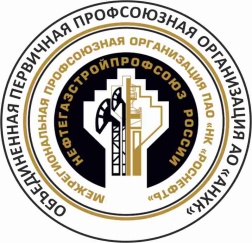 ОБЪЕДИНЕННАЯ ПЕРВИЧНАЯ ПРОФСОЮЗНАЯ ОРГАНИЗАЦИЯ АКЦИОНЕРНОГО ОБЩЕСТВА «АНГАРСКАЯ НЕФТЕХИМИЧЕСКАЯ КОМПАНИЯ»ОБЩЕРОССИЙСКОГО ПРОФЕССИОНАЛЬНОГО СОЮЗА РАБОТНИКОВ НЕФТЯНОЙ, ГАЗОВОЙ ОТРАСЛЕЙ ПРОМЫШЛЕННОСТИ И СТРОИТЕЛЬСТВА №Ф.И.ОЗавод,цехПоказатели работы лучших уполномоченных по ОТ профсоюзаПоказатели работы лучших уполномоченных по ОТ профсоюзаПоказатели работы лучших уполномоченных по ОТ профсоюзаПоказатели работы лучших уполномоченных по ОТ профсоюза№Ф.И.ОЗавод,цехКоличество баллов по оформленным представлениям (кол-во х 5 =б)Количество баллов по поданным предложениям в представлениях (кол-во  =б)Сумма балловИтоговое место1234567Шаура Максим ПетровичБГЭ140168+168476IАнтохина Елена ЮрьевнаПНХ90189+189468IIЗайцев Виктор АлексеевичБГЭ110132+132374IIБолотов Дмитрий АлександровичБГЭ145221366IIIТемнова Елена АнатольевнаВСМЗ85103+103291IIIИсаев Александр ЛеонидовичПНХ15132+132279IIIПанкевич Марина НиколаевнаУООСВиВ60109+109278IVБражников Александр АнатольевичСЭНО4070+70180IVЗацепин Алексей АнатольевичПМ3570+70175IVКрижановский Игорь СергеевичНПП3571+47153IVРомановский Андрей АлександровичНПП1565+65145Замалеев Евгений АнатольевичУТ6559124Степанов Евгений НиколаевичУТ6556121Хорламов Евгений СергеевичБГЭ5060110Сериков Павел ВикторовичПНХ203454Быстров Виталий НиколаевичНПП202141Кулакова Ольга ГеннадьевнаКСКО202040Кривошеев Сергей ПетровичПНХ151530Шимкуносова Юзефа ЮрьевнаИЦ-УКК10313Щербаченко Мария СергеевнаИЦ-УКК10212Соловьёв Алексей АлександровичНПП53+311Сергеева Людмила ГеоргиевнаИЦ-УКК5510Романович Екатерина НиколаевнаИЦ-УКК538Амосова Анна ОлеговнаИЦ-УКК516